Особенности монтажаДержатели желобов устанавливаются до монтажа карнизов и металлочерепицы.Монтаж желоба
Воронка выпускная 

Заглушки желобаСоединение желобов и углов желобаПаукСоединительная труба и колена трубыУстановка ограничителя перелива водостока Держатели трубы и водосточная труба 
Тройник трубы 

Воронка водосборная 
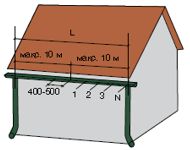 На нижней доске обрешетки необходимо отметить места установки держателей желоба, руководствуясь следующими правилами:Не более 10 м желоба на один стояк;Расстояние между держателями желоба 400 - 500 мм, по возможности попадая через обрешетку в стропила;Общий уклон желоба – 5 мм на 1 м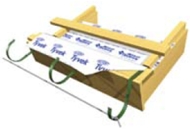 Первый и последний держатели прикрепляют и отгибают вниз с помощью полосогиба для гибки держателей желоба, между ними натягивают шнур. Остальные держатели крепят и отгибают так, чтобы они касались шнура.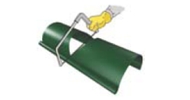 При необходимости, отпиливают желоб до требуемой длины.Отмечают и вырезают на желобе V-образное отверстие шириной 100 мм под выпускную воронку.Рекомендуемое расстояние от края жело- ба до выпускной воронки 150 мм.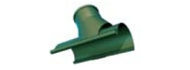 Передний край воронки заводят под внешний загиб желоба.Плотно прижимают воронку к желобу и фиксируют её, загнув резной фланец воронки на заднюю кромку желоба.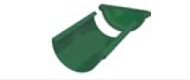 На торцы желобов с использованием киянки устанавливаются заглушки.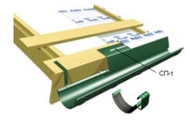 Вставляют и закрепляют желоб в держателях.Прикрепляют к обрешетке карнизные планки (см. «Монтаж элементов кровельной системы. Карнизные планки.»)При соединении желобов между собой или с углами желоба их вставляют друг в друга с нахлёстом в 25-30 мм.На месте стыка обязательно устанавливают соединитель желоба с резиновой прокладкой. Задним фланцем соединителя зацепляют за внутренний край желоба, подтягивают переднюю часть соединителя к желобу, защелкивают замок и фиксируют его язычком.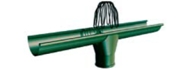 Для предотвращения засорения водосточной трубы листьями и иным мусором, следует установить паук в воронку.В зависимости от условий эксплуатации, примерно раз в год требуется очищать паук от листвы, иначе сток воды будет затруднен.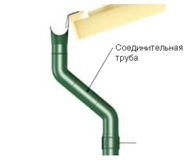 Воронка соединяется с водосточной трубой с помощью 2-ух колен и соединительной трубы.Размер соединительной трубы необходимо уточнить по месту и отпилить ее инструментом по резке металла.Два обжима на трубе позволяют исползовать отрезки трубы в двух местах.Отрезки трубы, которые остались в процессе монтажа, можно использовать, если сделать на них обжимку при помощи клещей «гофра».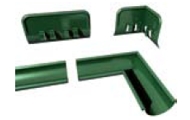 В местах повышенного стока воды (например, под ендовой) установить на желоб или угол желоба ограничитель перелива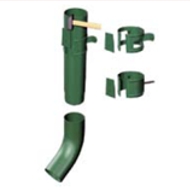 Два вида держателей трубы позволяют использовать их на любых поверхностях и материалах.К стене здания прикрепляют держатели трубы из расчета: один держатель на один метр трубы и на стыке двух труб.Трубы отрезают до необходимой длины, вставляют их в держатели и фиксируют с помощью замков держателя.Внизу трубы крепят сливное колено (рас- стояние до отмостки - 300 мм).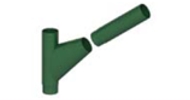 Если к одному стояку подводятся трубы с двух воронок, применяется тройник трубы.Тройник имеет обжим с нижней стороны и устанавливается аналогично водосточной трубе.Широкий раструб для входа трубы сбоку позволяет подводить трубу под разным углом.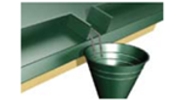 Для сбора воды с фальцевой кровли и некоторых сложных видов кровли вместо желобов используется водосборная воронка.Воронку вставляют в верхнее колено трубы или трубу и дополнительно крепят в верхней части к карнизу хомутом из металлической полосы и саморезом.